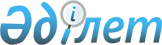 Об утверждении Плана по управлению пастбищами и их использованию по Глубоковскому району на 2018-2019 годы
					
			С истёкшим сроком
			
			
		
					Решение Глубоковского районного маслихата Восточно-Казахстанской области от 29 декабря 2017 года № 19/3-VI. Зарегистрировано Департаментом юстиции Восточно-Казахстанской области 23 января 2018 года № 5466. Прекращено действие в связи с истечением срока
      Примечание РЦПИ.
      В тексте документа сохранена пунктуация и орфография оригинала.
      В соответствии со статьями 8, 13 Закона Республики Казахстан от 20 февраля 2017 года "О пастбищах", статьей 6 Закона Республики Казахстан от 23 января 2001 года "О местном государственном управлении и самоуправлении в Республике Казахстан" Глубоковский районный маслихат РЕШИЛ:
      1. Утвердить План по управлению пастбищами и их использованию по Глубоковскому району на 2018-2019 годы согласно приложению к настоящему решению.
      2. Настоящее решение вводится в действие по истечении десяти календарных дней после дня его первого официального опубликования.  План по управлению пастбищами и их использованию по Глубоковскому району на 2018-2019 годы
      Настоящий План по управлению пастбищами и их использованию по Глубоковскому району на 2018-2019 годы (далее – План) разработан в соответствии с Законами Республики Казахстан от 20 февраля 2017 года "О пастбищах", от 23 января 2001 года "О местном государственном управлении и самоуправлении в Республике Казахстан", приказом Заместителя Премьер-Министра Республики Казахстан - Министра сельского хозяйства Республики Казахстан от 24 апреля 2017 года № 173 "Об утверждении Правил рационального использования пастбищ" (зарегистрирован в Реестре государственной регистрации нормативных правовых актов № 15090), приказом Министра сельского хозяйства Республики Казахстан от 14 апреля 2015 года № 3-3/332 "Об утверждении предельно допустимой нормы нагрузки на общую площадь пастбищ" (зарегистрирован в Реестре государственной регистрации нормативных правовых актов № 11064).
      План принимается в целях рационального использования пастбищ, устойчивого обеспечения потребности в кормах и предотвращения процессов деградации пастбищ.
      План содержит:
      1) схему (карту) расположения пастбищ на территории административно-территориальной единицы в разрезе категорий земель, собственников земельных участков и землепользователей на основании правоустанавливающих документов, приложение 1 к настоящему Плану;
      2) приемлемые схемы пастбищеоборотов, приложение 2 к настоящему Плану;
      3) карту с обозначением внешних и внутренних границ и площадей пастбищ, в том числе сезонных, объектов пастбищной инфраструктуры, приложение 3 к настоящему Плану;
      4) схему доступа пастбищепользователей к водоисточникам (озерам, рекам, прудам, копаням, оросительным или обводнительным каналам, трубчатым или шахтным колодцам), составленную согласно норме потребления воды, приложение 4 к настоящему Плану;
      5) схему перераспределения пастбищ для размещения поголовья сельскохозяйственных животных физических и (или) юридических лиц, у которых отсутствуют пастбища, и перемещения его на предоставляемые пастбища, приложение 5 к настоящему Плану;
      6) схему размещения поголовья сельскохозяйственных животных на отгонных пастбищах физических и (или) юридических лиц, не обеспеченных пастбищами, расположенными при сельском округе, приложение 6 к настоящему Плану;
      7) календарный график по использованию пастбищ, устанавливающий сезонные маршруты выпаса и передвижения сельскохозяйственных животных, приложение 7 к настоящему Плану;
      8) иные требования, необходимые для рационального использования пастбищ на соответствующей административно-территориальной единице.
      План принят с учетом сведений о состоянии геоботанического обследования пастбищ, сведений о ветеринарно-санитарных объектах, данных о численности поголовья сельскохозяйственных животных с указанием их владельцев – пастбищепользователей, физических и (или) юридических лиц, данных о количестве гуртов, отар, табунов, сформированных по видам и половозрастным группам сельскохозяйственных животных, сведений о формировании поголовья сельскохозяйственных животных для выпаса на отгонных пастбищах, особенностей выпаса сельскохозяйственных животных на культурных и аридных пастбищах, сведений о сервитутах для прогона скота и иных данных, предоставленных государственными органами, физическими и (или) юридическими лицами.
      По административно-территориальному делению Глубоковский район состоит из 17 поселков и сельских округов, 42 населенных пунктов.
      Общая площадь территории района составляет 730,200 га, из них пастбищные земли – 111305,8 га.
      По категориям земли подразделяются на:
      земли сельскохозяйственного назначения – 193720,02 га;
      земли населенных пунктов – 49532 га;
      земли промышленности, транспорта, связи, для нужд космической деятельности, обороны, национальной безопасности и иного несельскохозяйственного назначения – 7729,55 га; 
      земли лесного фонда – 297502 га;
      земли водного фонда – 2900 га;
      земли запаса – 35133,43 га.
      Климат района резко континентальный. В пределах района выделены три природно - климатические зоны: предгорно - степная умеренно влажная, горная лугово-степная, горная лесостепная, климатические условия которых позволяют заниматься животноводством.
      Растительный покров района разнообразный, самые распространенные участки заняты высокотравным злаковым разнотравьем. Обычными растениями этих лугов являются злаки: ежа сборная, мятлик луговой, и многочисленные виды разнотравья. Склоны южной и юго-восточной экспозиции, обычно хорошо прогреваемые. Более крутые и закамененные склоны занятые горно-степной растительностью с преобладанием разнотравья: типчака, тырсы, ковыля красного.
      Почвенный покров района предоставлен черноземами южными, которые сменяются черноземами обыкновенными, по мере продвижения на северо-восток. Такой покров чаще всего встречается в двух вертикальных природных зонах: горной лесо-луговой-степной, горной и предгорной степной.
      В районе действуют 13 ветеринарных пунктов и 14 скотомогильников.
      В настоящее время в районе насчитывается крупного рогатого скота 20902 головы, мелкого рогатого скота 14964 головы, 2912 голов лошадей.
      Для обеспечения выпаса сельскохозяйственных животных по району имеются всего 111305,8 га пастбищных угодий. В черте населенных пунктов числится 26665,80 га пастбищ, в землях запаса имеются 14589,94 га пастбищных угодий.
      Для сохранения долголетия и высокой продуктивности пастбищ необходимо вводить систему пастбищеоборота с использованием их в определенной последовательности по годам. Схема (карта) 
расположения пастбищ на территории административно – территориальной единицы в разрезе категорий земель, собственников земельных участков и землепользователей на основании правоустанавливающих документов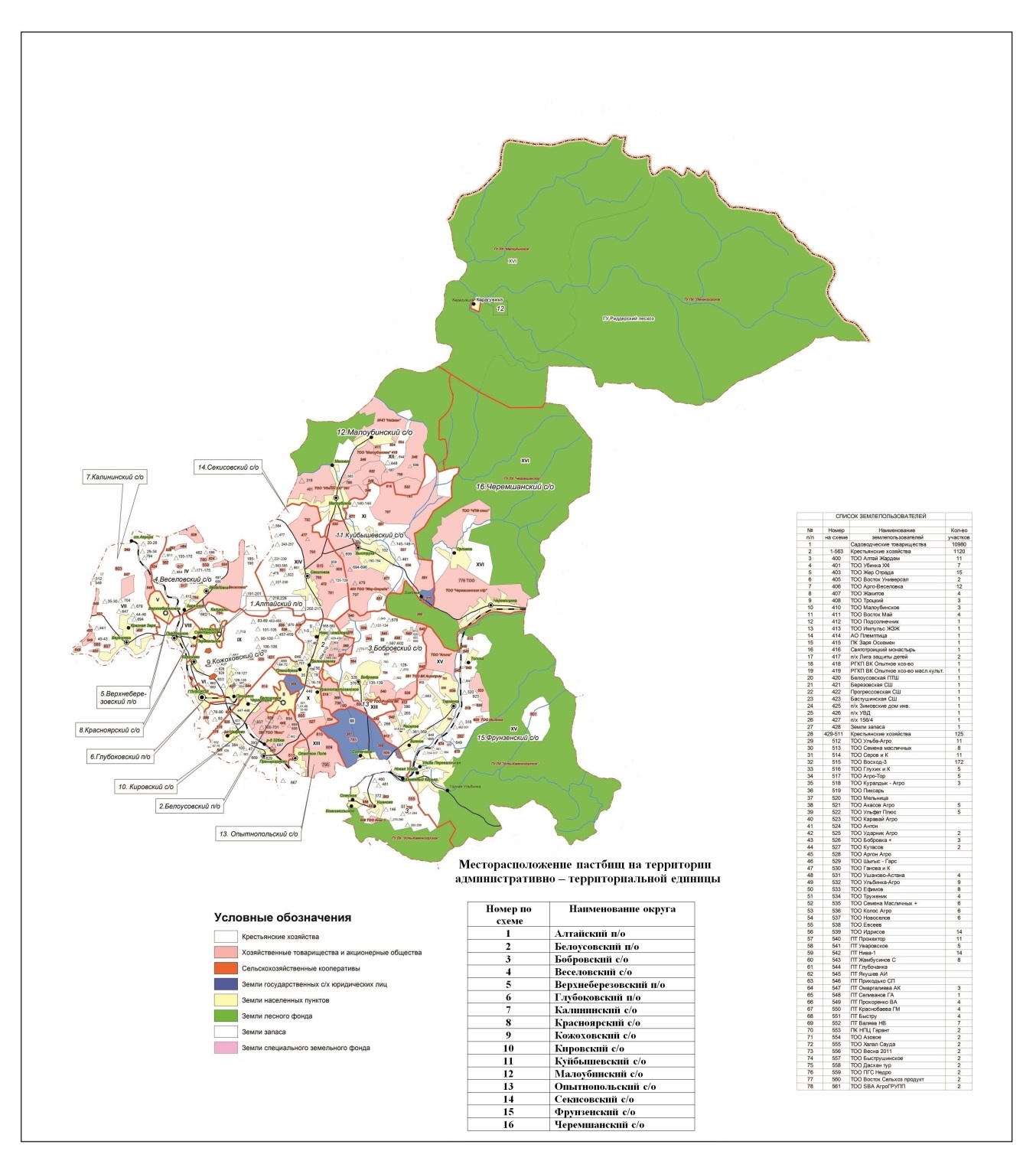  Приемлемые схемы пастбищеоборотов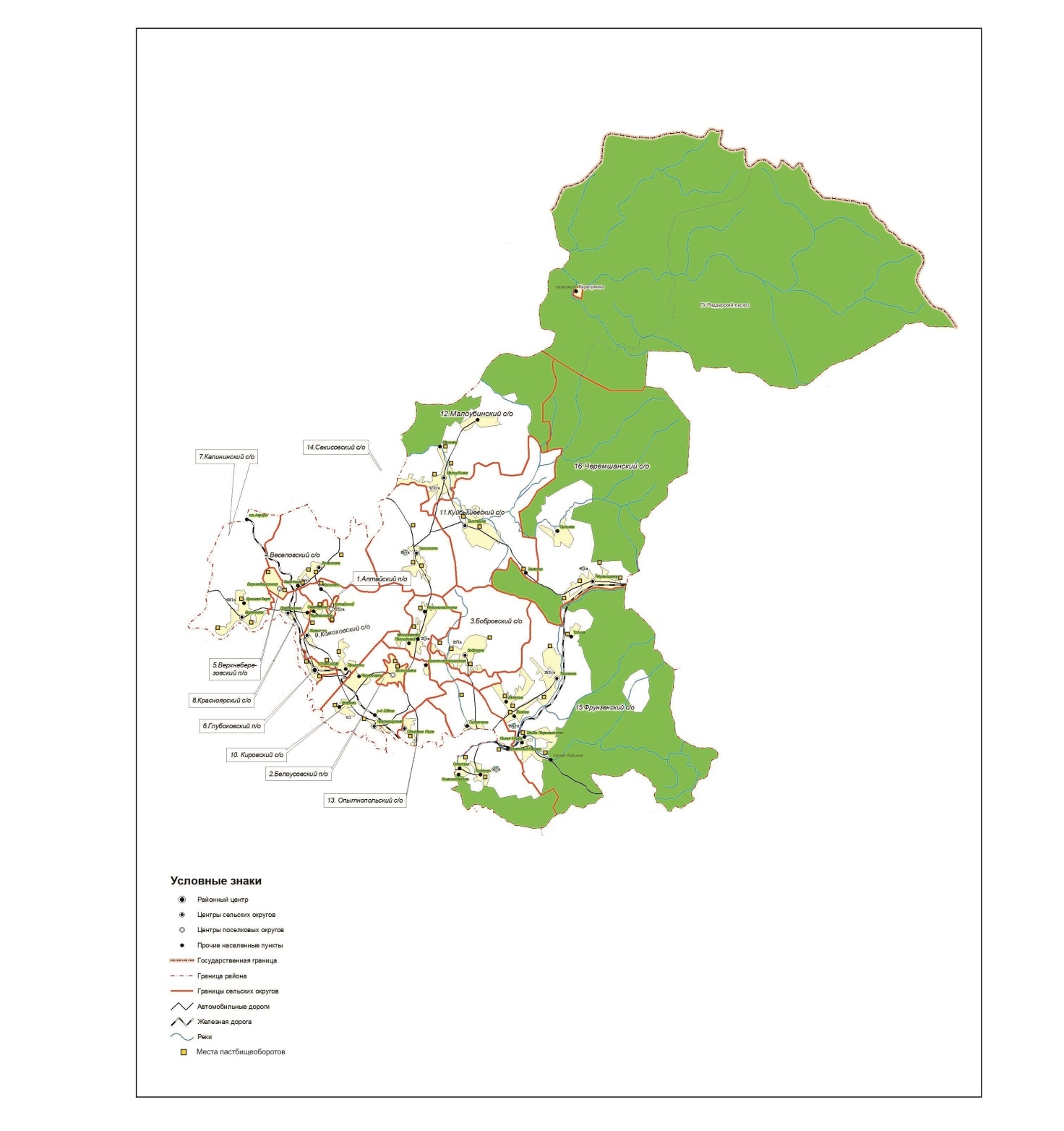  Карта 
с обозначением внешних и внутренних границ и площадей пастбищ, в том числе сезонных, объектов пастбищной инфраструктуры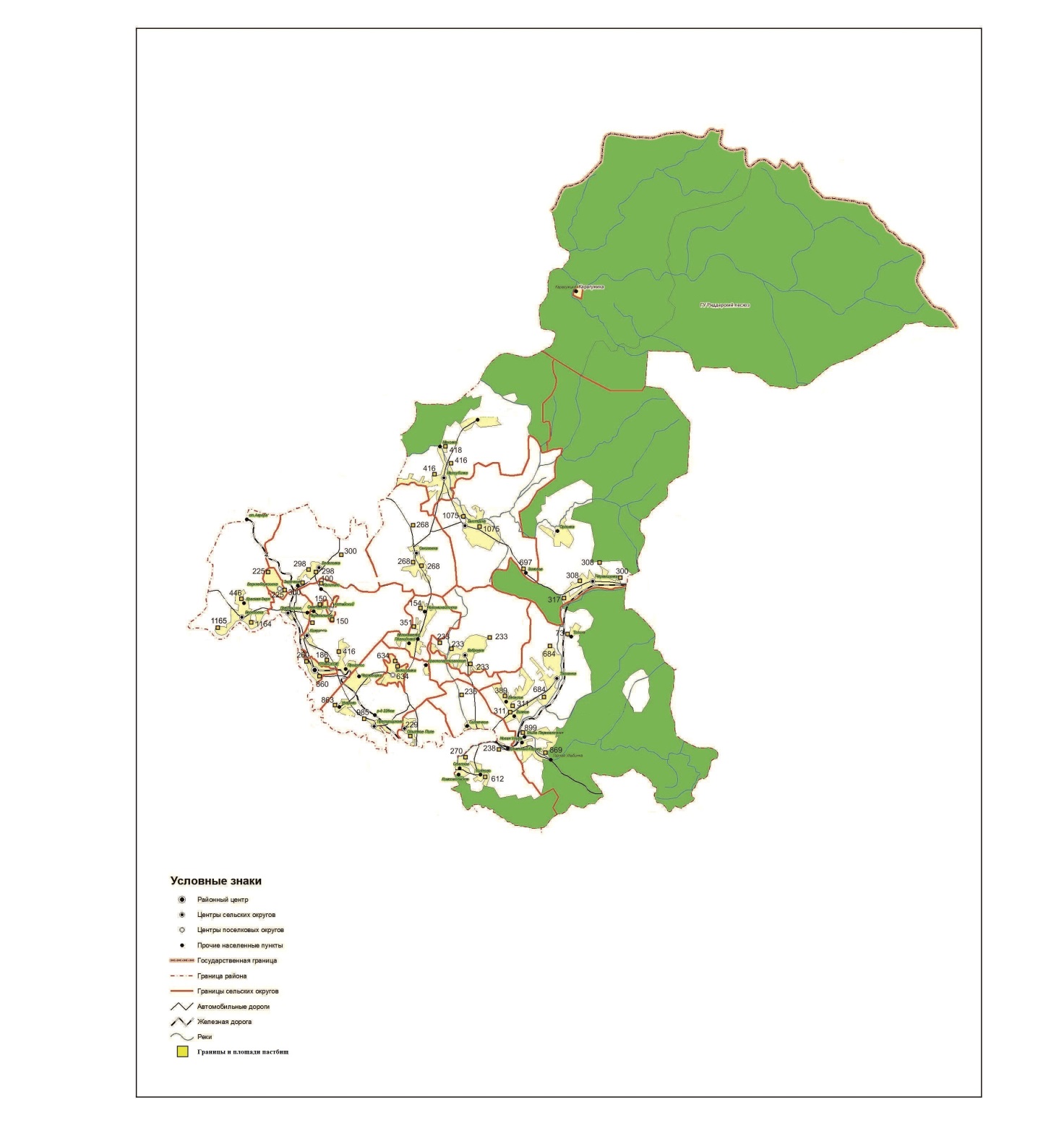  Схема 
доступа пастбищепользователей к водоисточникам (озерам, рекам, прудам, копаням, оросительным или обводнительным каналам, трубчатым или шахтным колодцам), составленная согласно норме потребления воды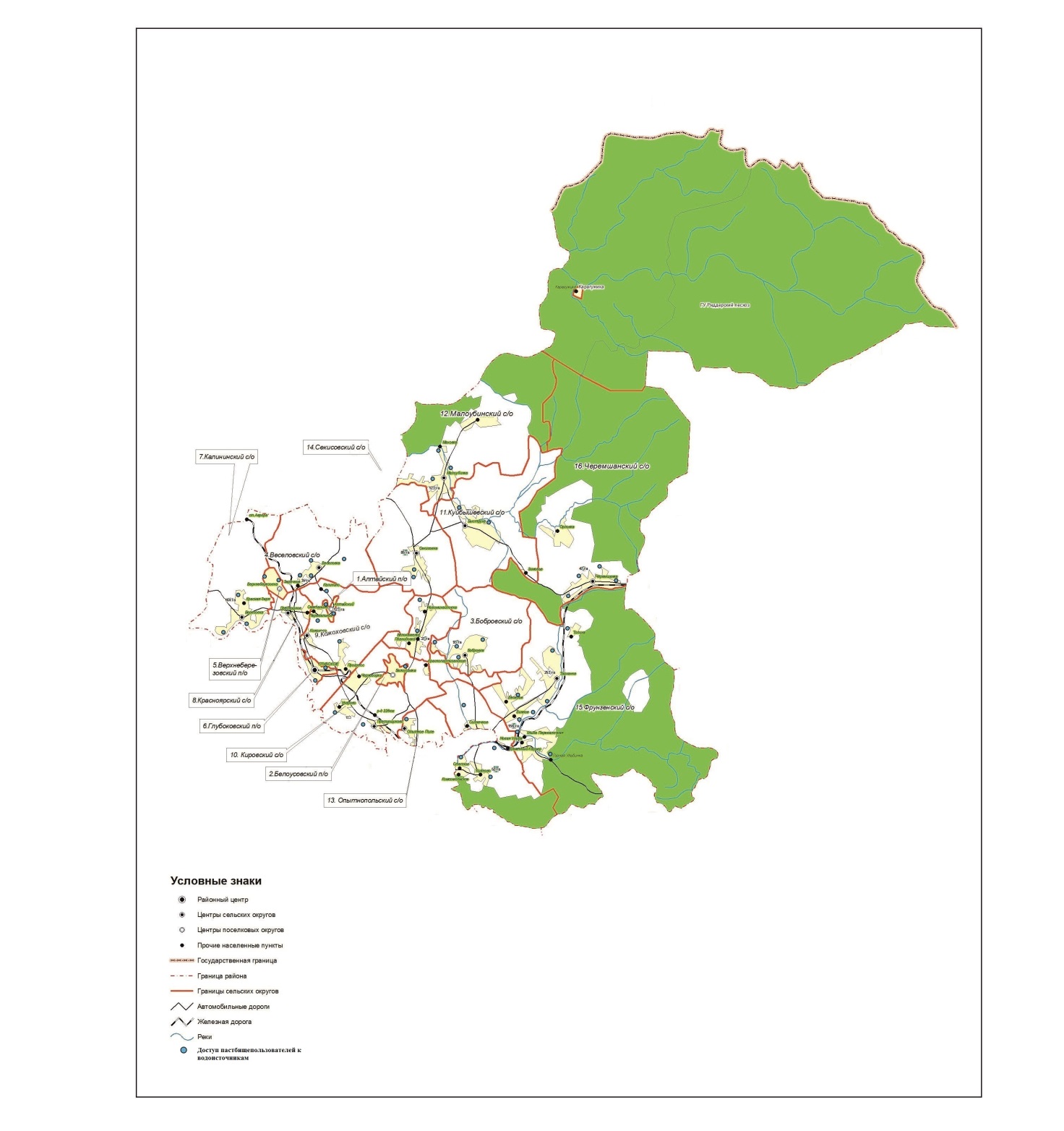  Схема 
перераспределения пастбищ для размещения поголовья сельскохозяйственных животных физических и (или) юридических лиц, у которых отсутствуют пастбища, и перемещения его на предоставляемые пастбища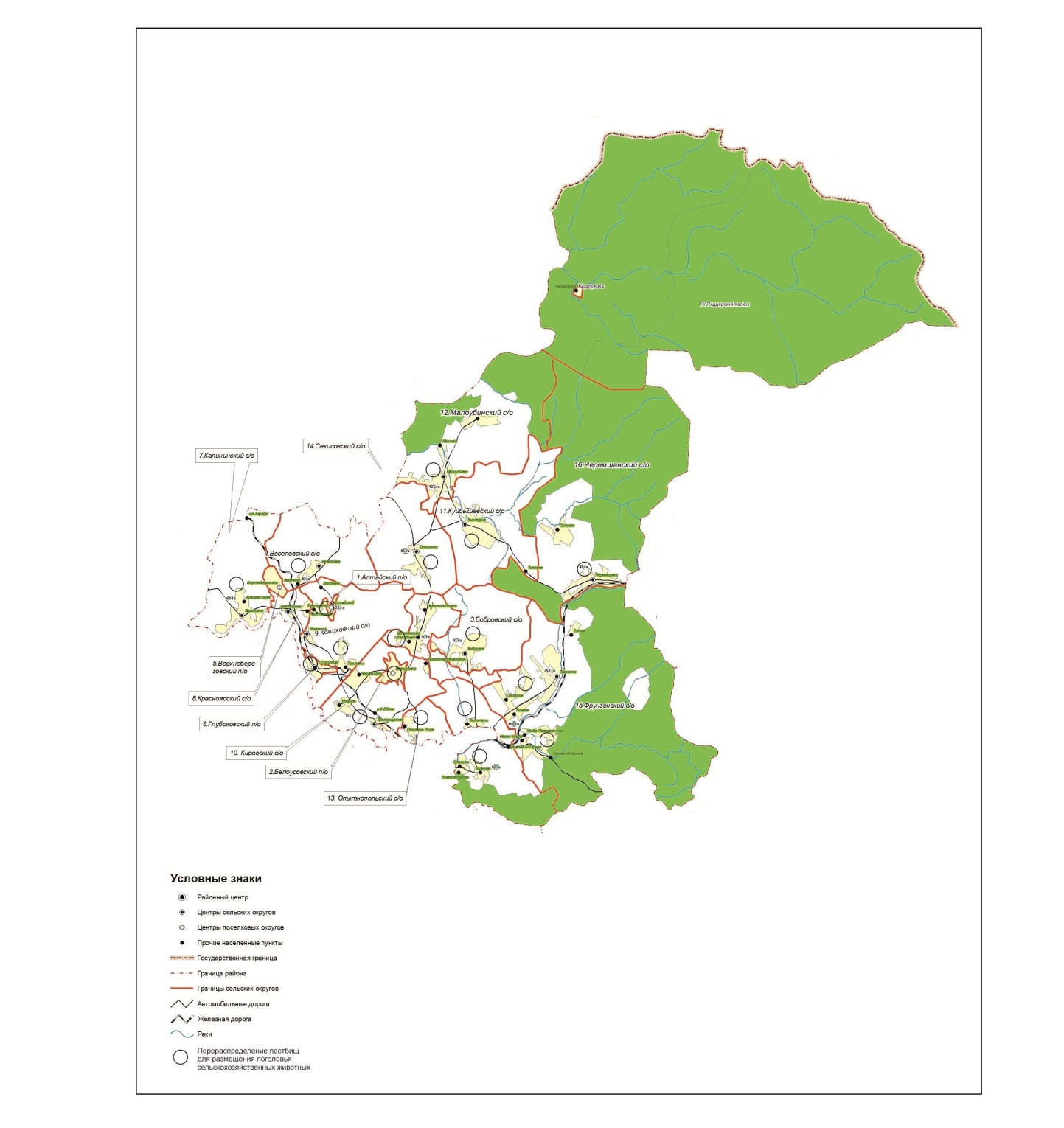  Схема 
размещения поголовья сельскохозяйственных животных на отгонных пастбищах физических и (или) юридических лиц, не обеспеченных пастбищами, расположенными при сельском округе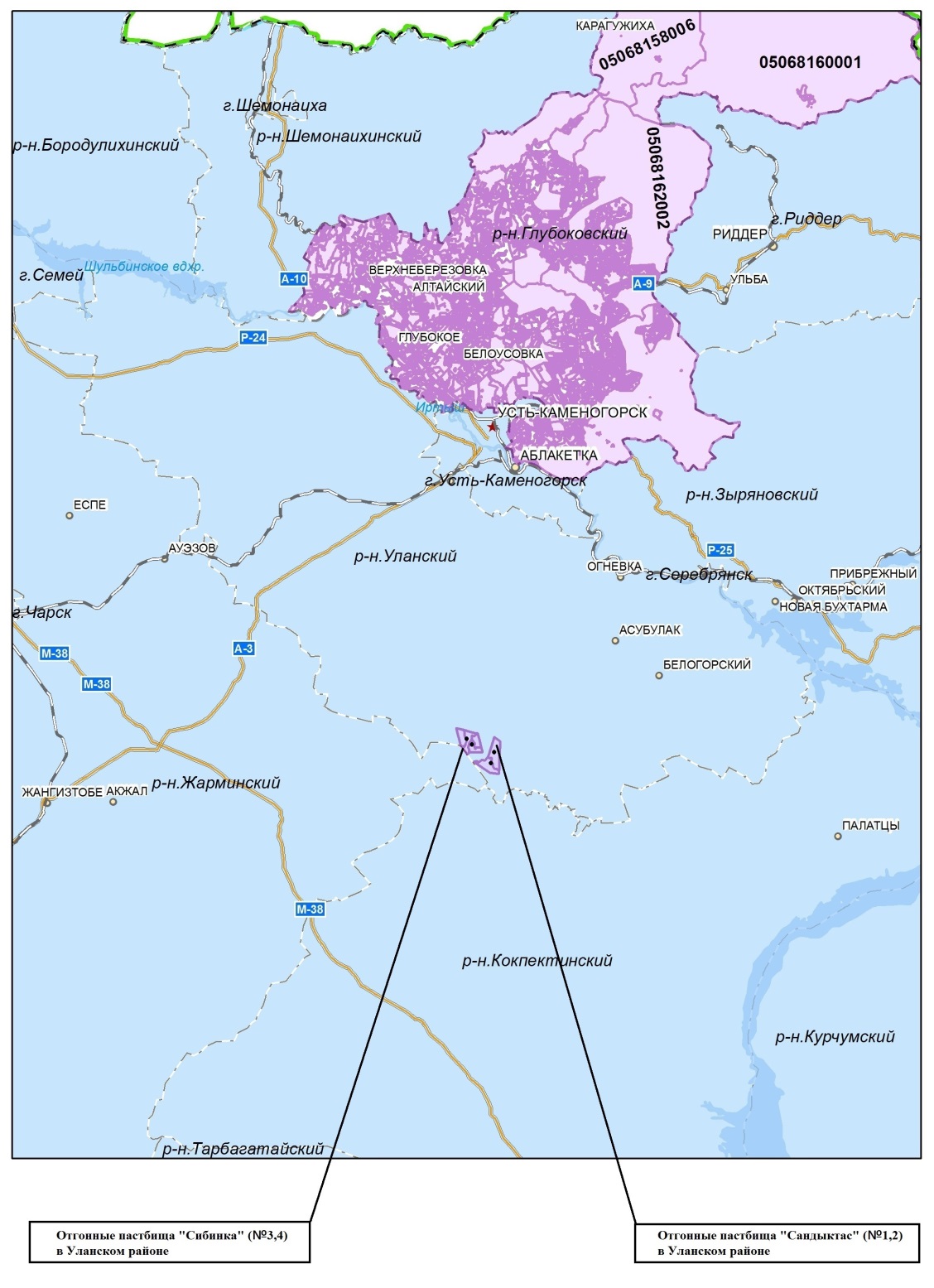  Календарный график 
использования пастбищ, устанавливающий сезонные маршруты выпаса и передвижения сельскохозяйственных животных
					© 2012. РГП на ПХВ «Институт законодательства и правовой информации Республики Казахстан» Министерства юстиции Республики Казахстан
				
      Председатель сессии

А. Калигожин

      Секретарь Глубоковского районного маслихата

А. Баймульдинов
Утвержден 
решением Глубоковского 
районного маслихата 
от 29 декабря 2017 года 
№ 19/3-VIПриложение 1 
к Плану по управлению 
пастбищами и их 
использованию 
по Глубоковскому району 
на 2018-2019 годыПриложение 2 
к Плану по управлению 
пастбищами и их 
использованию 
по Глубоковскому району 
на 2018-2019 годыПриложение 3 
к Плану по управлению 
пастбищами и их 
использованию 
по Глубоковскому району 
на 2018-2019 годыПриложение 4 
к Плану по управлению 
пастбищами и их 
использованию 
по Глубоковскому району 
на 2018-2019 годыПриложение 5 
к Плану по управлению 
пастбищами и их 
использованию 
по Глубоковскому району 
на 2018-2019 годыПриложение 6 
к Плану по управлению 
пастбищами и их 
использованию 
по Глубоковскому району 
на 2018-2019 годыПриложение 7 
к Плану по управлению 
пастбищами и их 
использованию 
по Глубоковскому району 
на 2018-2019 годы
Годы
Загон 1
Загон 2
Загон 3
2018
Начало сезона Май-июнь
Середина сезона Июль-август
Конец сезона Сентябрь-октябрь
2019
Конец сезона Сентябрь-октябрь
Начало сезона Май-июнь
Середина сезона Июль-август